Педагогический   проектТема: «Духовно – нравственное воспитание младших школьников в условиях обновления содержания образования»Минераловодский   район,       2013годТема проекта:«Духовно – нравственное воспитание младших школьников в условиях обновления содержания образования» Актуальность« Духовно – нравственное воспитание личности младшего школьника»«Управлять развитием личности, формированием нравственных установок, усвоением духовных ценностей – это не покушение на свободу выбора ребёнка, свободу воли. Это лишь осознание того, что нравственное сознание, воля не растут сами по себе, их нужно пробудить и укрепить. Это и есть воспитание». ( Л. И. Беляева) 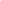 В современной России складывается понимание образования как важнейшего фактора национальной безопасности, стабильности, поступательного и эффективного развития. Главной государственной, общественной, общественной, экономической, культурной ценностью является человеческий ресурс. Модернизация общества не может осуществляться за счет недооценки его приоритетного значения. Не случайно в Законе РФ «Об образовании» и ряде последующих документов интересы личности поставлены на первое место. Цель современной школы – создание условий, обеспечивающих полноценную реализацию потенциала каждого ребенка.В Федеральном государственном стандарте начального общего образования в качестве важнейших качеств, которыми должен обладать современный выпускник, названы духовность, нравственность, самостоятельность, инициативность, предприимчивость, толерантность, мобильность. Показательно, что на первое место поставлены те черты, которые в российском сознании всегда почитались как главные. Это свидетельствует о назревшей потребности в возрождении традиций отечественного воспитания. Начало нового тысячелетия в России связано с возвращением духовно-нравственных ориентиров в политику государства, с осознанием того, что возрождение страны, решение экономических и социальных проблем неразрывно связано с воспитанием человека высокой культуры. Воспитание детей в современном обществе реализуется в условиях экономических и политических преобразований. Произошло социальное расслоение общества. В результате разрушаются сложившиеся нравственно-этические нормы и традиции семейного уклада, усиливается конфликтность отношений между супругами, родителями и детьми, что сопровождаются снижением воспитательного воздействия семьи. С другой стороны, чрезмерная занятость родителей во многих обеспеченных семьях, низведение воспитания до уровня материальной обеспеченности также создают неблагоприятные семейные отношения, отчужденность детей и родителей, влекут за собой асоциальное поведение детей.Развитие средств массовой информации, коммуникаций расширили и преобразили информационное поле, выступающее сильным фактором влияния на мировоззрение личности. В условиях высокой доступности информации, на детей обрушивается поток продукции, пропагандирующей праздный образ жизни, насилие, преступность, что ведет к возрастанию негативных социально-педагогических последствий в детской среде и ослабляет воспитательную деятельность образовательных учреждений.  Школа является основным  звеном  в  системе  воспитания  подрастающего поколения.  Значение и функция начальной школы в системе непрерывного образования определяется ее преемственностью с другими звеньями образования и ценностью этой ступени в становлении и развитии личности ребенка. В.А. Сухомлинский считал, что  «…незыблемая  основа  нравственного  убеждения закладывается в детстве и раннем отрочестве, когда  добро  и  зло,  честь  и бесчестье, справедливость  и  несправедливость  доступны  пониманию  ребенка лишь при условии яркой наглядности, очевидности морального смысла того,  что он видит, делает, наблюдает» Учителю требуется не только знание предметов и методика их преподавания, но и умение направить свою деятельность на духовно-нравственное воспитание в учебной деятельности.Таким образом, приоритетность обеспечения условий для духовно-нравственного воспитания детей очевидна. Все вышеназванные проблемы в области духовно-нравственного воспитания требуют целенаправленного разрешения.Противоречия:недостаточность материально – технического обеспечениянеготовность педагогических кадров;несформированная установка на формирование духовно-нравственных качеств самих учащихся;недостаточная активность родителей в вопросах духовно-нравственного воспитания  и развития детей.       Проблема исследования: создание педагогических условий для духовно – нравственного развития личности ребенка на современном этапе развития образования.Объект исследования – духовно – нравственное воспитание младших школьников в процессе учебной деятельности. Предмет исследования – эффективность приемов и методов в развитии духовно – нравственных качеств личности младшего школьника.Гипотеза: Если в процессе обучения будут использованы эффективные  методы и приемы духовно - нравственного воспитания младших школьников, то он будет направлен на формирование всесторонне развитой личности.Цель проекта: выявить эффективные приемы и методы  духовно – нравственного воспитания.Задачи педагогического проекта:изучить используемую педагогическую литературу по духовно нравственному воспитанию;подобрать наиболее эффективные формы и методы работы по данному направлению;внедрить используемые формы и методы;Методы реализации   проектаДля  отслеживания результативности проекта будут использоваться  разнообразные приёмы и методы:АнкетированиеТестированиеПортфолио учащихсяОбработка информацииРеализация проекта  позволит дополнить  содержание образовательно-воспитательных программ и обеспечить преемственность, согласованность в образовательном процессе. Интеграция  программ основного и дополнительного образования предполагает    усиление духовно-нравственной составляющей содержания образования по предметам,  во внеклассной работе и   развивающей направленности уроков, занятий.  Это будет способствовать духовно-нравственному взрослению  воспитанников и их личностному развитию.  Всё это обусловило выбор данного проектаСредства реализации проекта1.Участие  в районных, региональных,   и российских конкурсах, учебно – исследовательских конференциях и семинарах.2. Спортивные соревнования3.Сюжетно – ролевые игры4. Проектная деятельностьСроки по реализации проекта1 этап – Подготовительный –  февраль  - март  2 этап – Деятельностый  - апрель  - январь 3 этап -  Аналитический –  февраль – март  Модель (относительно основной проблематики)Описание модели     Проект является практико - ориентированным,  так  как в ходе его реализации педагоги  опытным путём в практической педагогической деятельности будут разрабатывать конкретные развивающие  дидактические материалы к урокам и занятиям, отрабатывать формы  взаимодействия между собой, работая в единой команде. Проект также направлен на то, чтобы педагоги  овладели системно - деятельностным методом обучения.          Особое внимание  обращено организации проектной деятельности детей,  По итогам года  каждый  воспитанник защищает  проект  личностного развития. В дальнейшем планируется и создание социальных проектов. изучить используемую педагогическую литературу по духовно нравственному воспитанию;подобрать наиболее эффективные формы и методы работы по данному направлению;внедрить используемые формы и методы;Алгоритм реализации проектаПрограмма основных мероприятий1. Составление и издание отдельных методических сборников, дидактических  материалов для педагогов начальной школы, отражающие изменение содержания образования по предмету – усиление духовно-нравственной составляющей, и систему развивающих  заданий.2. Участие в конкурсах  муниципального, регионального и всероссийского уровня. Предполагаемые  результаты:Прогнозируемые риски и  методы их коррекцииНазвание этапаМероприятияРезультатУчастникиПодготовительныйФевраль – март1.Создать  рабочую группу учителей начальных классов по реализации проекта.2.Изучить педагогическую  литературу по духовно – нравственному воспитанию3. Изучить формы и методы работы по духовно – нравственному воспитанию3.Распределить функциональные обязанности между участниками  проекта.4.Провести согласование учебных планов, рабочих программ .1.План работы группы.2.Определены формы и методы работы по данному направлениюСоавторы проектаДеятельностныйАпрель- январь 1.Регулярные заседания рабочей группы:- координация деятельности по личностному и развитию   и обретению духовно-нравственного опыта воспитанниками. -обсуждение  интегрированных  заданий по предметам;2.Проведение интегрированных  образовательных, в том числе и внеклассных мероприятий духовно-нравственной направленности для детей.3.Разработка интегрированных заданий  и занятий.   4.Участие детей в различных конкурсах и проектах.5.Организация родительских практикумов, тренингов.1.Сценарии  интегрированных мероприятий.3.Методические разработки педагогов по обновлению содержания образования 3.Создание методического пособия  на тему проекта -  «Система интегрированных  заданий  и занятий по предметам для учителей начальной школы»4.Методические рекомендации родителямСоавторы проекта, учащиеся, родителиАналитическийФевраль  - март 1.Анализ реализации проекта2.Рефлексия деятельности  участников проекта по результатам его реализацииМетодические пособия с интегрированными заданиями по предметамПортфолио    учащихсяСоавторы проекта, воспитанники, родителиПредполагаемый результат Критерии оценки достигнутого результатаИзучена педагогическая литература по духовно – нравственному  воспитаниюОпределены наиболее эффективные формы и методы обучения по данному направлениюРеализованы наиболее эффективные формы и методы в практической  деятельностиСоставлены методические рекомендации – задания со всеми соавторами проекта.1. Методическое пособие «Система интегрированных  заданий и занятий по предметам для учителей начальной школы» (по русскому языку, чтению,  ИЗО, музыке, основам  религиозной культуры и светской этики, информатике)2.Проведены внеклассные мероприятия для учащихся и родителей1.Сценарии праздников, родительских собраний, конкурсов, круглых столов5.Организовано участие детей в различных конкурсах, смотрах, конференциях1.Наличие дипломов, сертификатов.2. Портфолио учащихся6.Повысится профессиональная компетентность педагогов1.Выступление на научно-практической конференции с  результатами  реализации проекта.2.Проведение мастер-классов по теме проектаРиски при реализации проектаМетоды их коррекцииОтсутствие системы стимулирования творческого саморазвития педагогов, готовности к инновационной деятельностиВыйти с предложением к администрации ОУ по стимулированию педагогов, участвующих в проектеСлабое владение  педагогами современными методиками,  способствующими личностному развитию и духовно-нравственному становлению воспитанников.Повышение квалификации, совместное коллективное обсуждение  своего практического опыта и  опыта коллег.Недостаточная мотивация учащихся в личностном самосовершенствовании Индивидуальная работа  с каждым воспитанником, создание ситуации успеха.Низкая активность родителей  в реализации задач проектаИндивидуальное собеседование с родителями, привлечение к проведению внеклассных  мероприятий.